                (                       )	Dossier médical	D.I.C.: 3-4-4	Page 1 de 1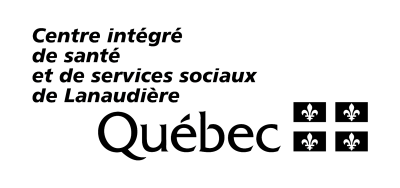 CONSULTATION CHIRURGIE ET MÉDECINE BARIATRIQUE Raison de la consultation   Apnée du sommeil    Diabète   Cardiomyopathie   Problèmes articulaires  MÉDECINE BARIATRIQUE (si patient ne remplit pas les critères de chirurgie                    Assurance Médicament privée                    Assurance Médicament publique     Consignes importantes concernant l’usager :     Assurez-vous d’avoir un numéro de dossier dans notre installation.     Envoyer la demande par fax au : 450-759-5975.         Je m’engage à assurer un suivi des comorbidités après la chirurgie bariatrique. Signature : ___________________________________________                             Date : _________________________Numéro de pratique : _____________________